Supplementary materialsDetermination of donepezil in spiked rabbit plasma by high performance liquid chromatography with fluorescence detectionFardous A. Fattah a, Pakinaz Y. Khashaba a,b, Reem Y. Shahin c, Mohamed M. El-Wekil a*a Department of Pharmaceutical Analytical Chemistry, Faculty of Pharmacy, Assiut University, Egypt. b Department of Pharmaceutical Analytical Chemistry, Faculty of Pharmacy, Deraya University, El-Minya, Egypt.c Drug Research Center, Assiut University, Egypt.   * Corresponding author: mohamed.mohamoud@ymail.com Figures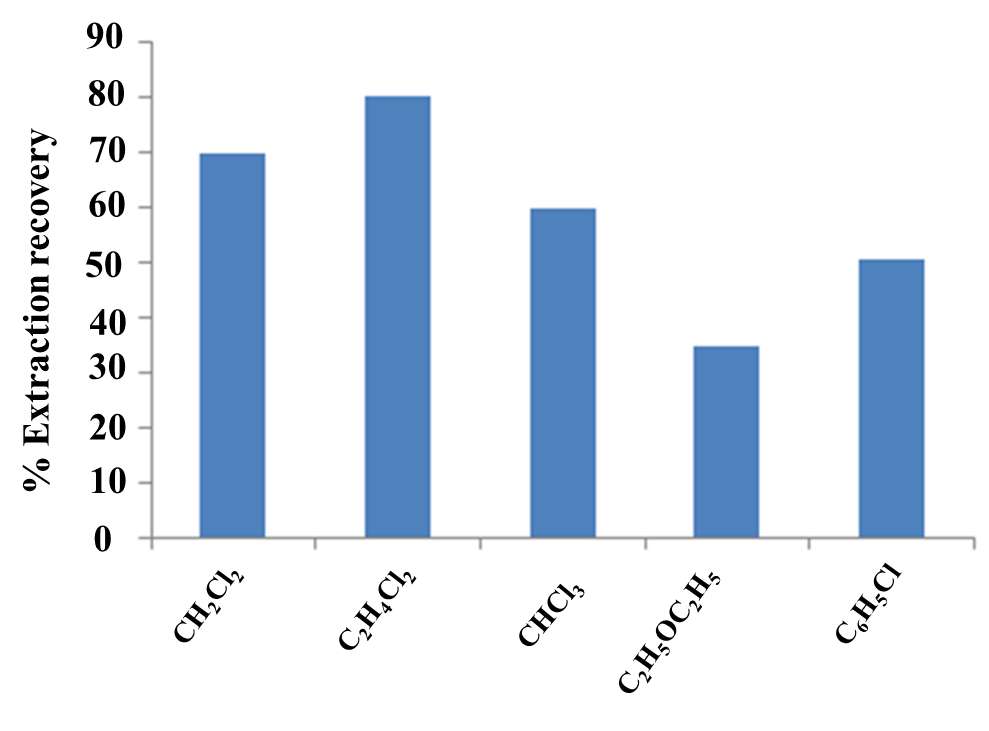 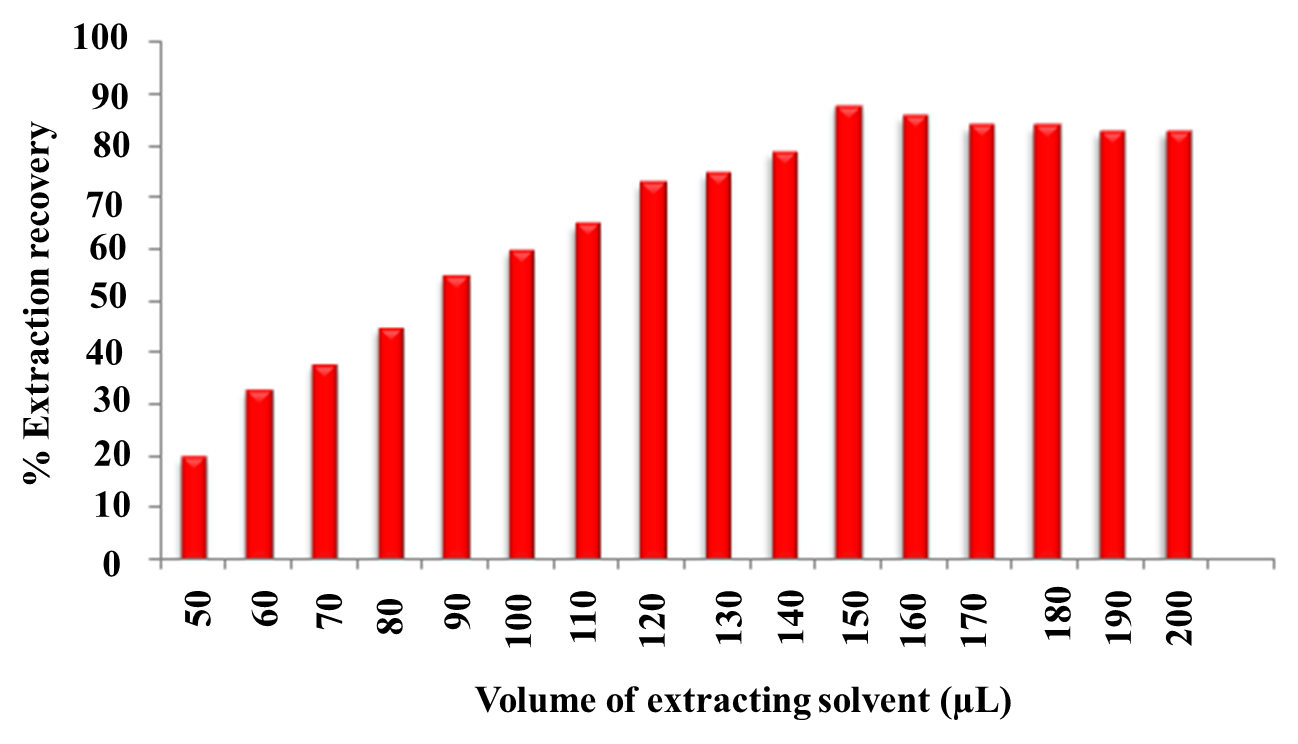 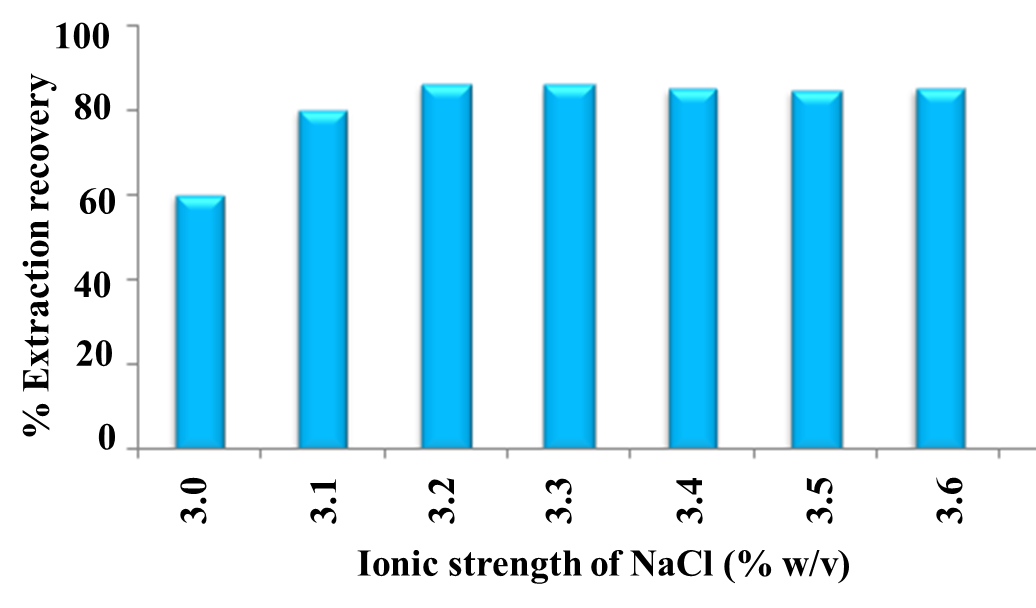 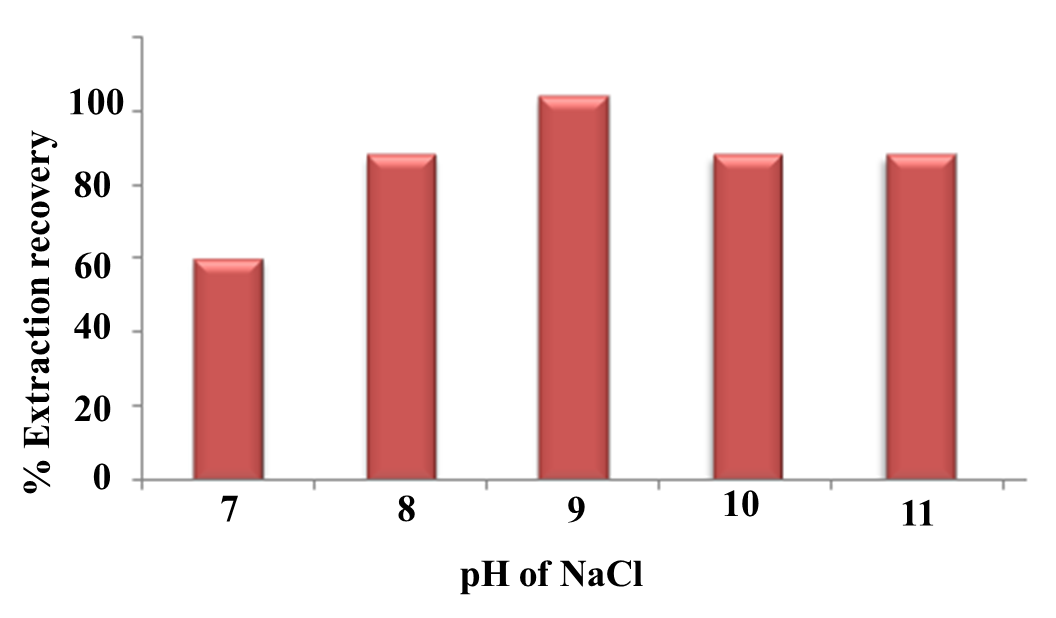 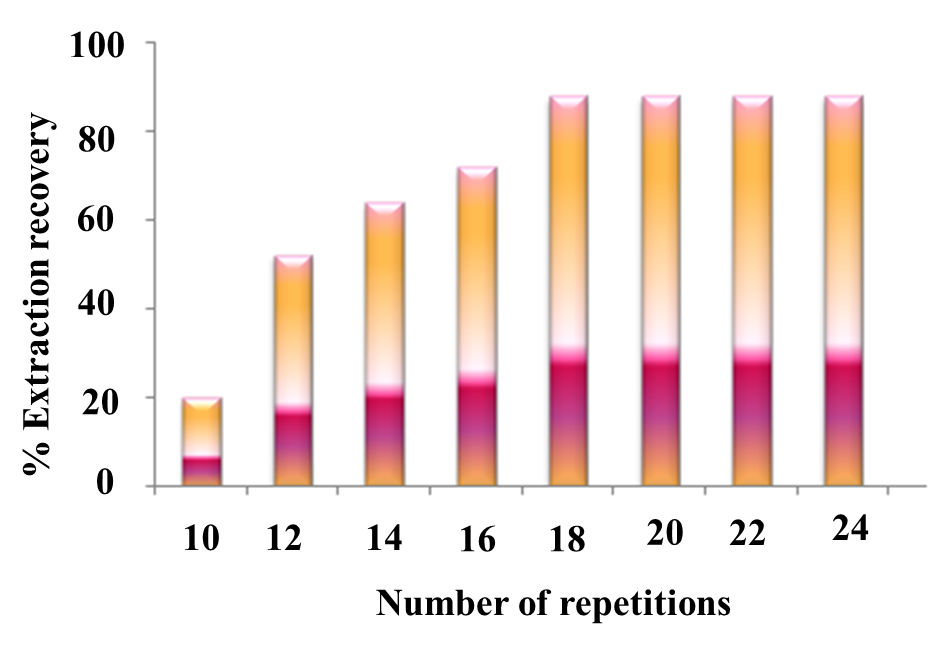 TablesConcentration(ng mL-1)Recovery ± SD*% RSD4.95 (LLOQ)96.52 ± 0.981.1210 (LQC)98.4 ± 0.150.15100 (MQC)98.3± 0.070.071150 (HQC)98.8 ± 0.490.50Concentration (ng mL-1)RepeatabilityRepeatabilityReproducibilityReproducibility%Recovery ± SD*% RSD%Recovery ± SD*% RSD4.95 (LLOQ)96.12 ± 1.721.1795.95 ± 1.921.2410 (LQC)99.7 ± 0.940.9498.9 ± 0.870.88100 (MQC)100.1 ± 0.430.4399.9 ± 0.720.72150 (HQC)99.5 ± 0.570.5798.9 ± 1.121.13